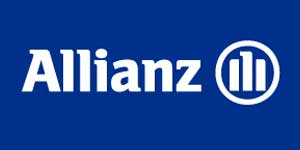 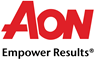 Aon e Allianz Global Corporate & Specialty unem-se para proteger reputação das empresas em PortugalNovas ameaças estão a comprometer a reputação das empresas, mas grau de impreparação é ainda elevado;Reputation Protect Plus protege organizações em situações de crises reputacionais;Empresas podem perder 30% do seu valor patrimonial no ano seguinte a uma crise. Lisboa, 13 de fevereiro de 2020 – A Aon e a Allianz Global Corporate & Specialty anunciaram ontem, num evento realizado no Porto, o lançamento em Portugal de uma apólice de seguro que protege a reputação das empresas em situações de crise. O Reputation Protect Plus já havia sido lançado na Alemanha, Espanha, França e Itália e chega agora a Portugal através de uma parceria que oferece serviços de gestão, indemnização e recuperação de crises reputacionais.As coberturas do Reputation Protect Plus oferecem um apoio tangível para um risco intangível. Incluem o pagamento dos custos com serviços de gestão de crise, com o investimento na reconstrução de imagem, indemnização pelas perdas dos prejuízos sofridos pelos danos reputacionais e acesso a serviços especializados como media monitoring e consultoria de comunicação por parte de agências especializadas que avaliam os danos e identificam medidas corretivas ou de recuperação imediata. Entre as medidas abrangidas incluem-se, por exemplo, o estabelecimento de call centers, campanhas de comunicação ou publicidade global e estudos de mercado. Reputação apontada como um dos principais riscos para as organizações Os incidentes com impacto na reputação das empresas podem surgir de várias frentes e as perdas deles decorrentes podem destruir a competitividade das empresas e minar a sua credibilidade. Disputas políticas comerciais, ações regulatórias agressivas, recalls, desastres naturais devastadores, ataques cibernéticos de grande alcance e escândalos corporativos estão a contribuir para o surgimento de novas ameaças que podem comprometer a reputação das empresas.“O risco de reputação tem ocupado as duas primeiras posições no Global Risk Management Survey da Aon ao longo das últimas quatro edições, o que parece indicar que há uma clara consciência dos decisores face ao grau de exposição ao risco que as suas organizações enfrentam. Um incidente reputacional pode fazer diminuir o valor da sua marca e da Empresa de forma irrecuperável. Mas apesar da maioria das empresas estar ciente das ameaças, admitir que a mesma existe é diferente de encará-la da forma mais apropriada. A preparação prévia por parte das empresas para a gestão de uma crise, e para enfrentar os riscos que se colocam à sua reputação em caso de um incidente, é algo que os líderes empresariais devem considerar nas suas estratégias”, refere João Mendonça, Chief Commercial Officer da Aon Portugal.Segundo a Allianz, estima-se que quase um quarto do valor de uma empresa esteja alicerçado na sua marca e que estas podem perder cerca de 30% do seu valor patrimonial no ano seguinte a uma crise de reputação. “Nenhuma organização é demasiado pequena ou grande para ser afetada por uma crise. Mesmo as grandes organizações enfrentam crises que podem comprometer a sua competitividade e muitas delas ainda estão inadequadamente protegidas contra as consequências de uma crise de reputação. Isto é ainda mais alarmante porque na era das redes sociais e das fake news, a perceção é a realidade e a reputação pode ser destruída em poucas horas com efeitos imediatos na sustentabilidade de uma empresa. Se a gestão da crise não funcionar, a perceção de crise cresce para uma crise sistémica de desconfiança”, refere Guiliano Maisto, Head of Financial Lines Espanha e Portugal da Allianz Global.No âmbito desta nova apólice, a Aon, através da sua equipa de Gestão de Risco Reputacional, e a Allianz Global Corporate & Specialty, irão trabalhar em estreita parceria para garantir que as empresas em Portugal estão adequadamente protegidas em casos de crises reputacionais, proporcionando o apoio certo para preparar as empresas para um incidente desta natureza, atenuar o risco e salvaguardar a sua reputação.###Sobre a AonA Aon plc (NYSE:AON) é uma empresa líder mundial de serviços profissionais que dispõe de uma ampla gama de soluções de risco, reforma e saúde. Com 50.000 colaboradores em 120 países tem como objetivo entregar os melhores resultados através de proprietary data & analytics para fornecer insights que reduzam a volatilidade e melhorem o desempenho. Visite aon.com para mais informação sobre a Aon e aon.com/manchesterunited para conhecer a parceria global da Aon com o Manchester United. Para mais informações, visite o website www.aon.pt ou siga a Aon Portugal no LinkedIn: https://www.linkedin.com/company/aon-portugalSobre a Allianz Global Corporate & SpecialtyA Allianz Global Corporate & Specialty (AGCS), parte do Allianz Group, é dedicada ao negócio global de seguros corporativos e especializados. A AGCS subscreve seguros e oferece consultoria de riscos em todo o espectro de especialidades, transferência de riscos alternativos e negócios corporativos: Marinha, Aviação (incl. Espaço), Energia, Engenharia, Entretenimento, Linhas Financeiras (incl. D&O), Responsabilidade Civil, Mid-Corporate e Seguros de Propriedade (incl. Programas Internacionais de Seguros). Em todo o mundo, a AGCS opera em 32 países com unidades próprias e em mais de 210 países e territórios através da rede e parceiros do Grupo Allianz. Em 2016, empregou cerca de 5.000 pessoas e fornece soluções de seguros para mais de três quartos das empresas "Fortune Global 500", totalizando um prêmio bruto de 7,6 bilhões de euros em todo o mundo. A AGCS SE é classificada AA pela Standard & Poor's e A+ pela A.M. Best.